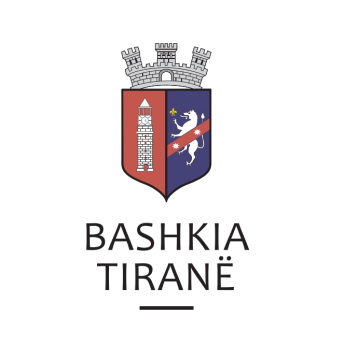      R  E  P U  B  L  I  K  A    E   S  H  Q  I  P  Ë  R  I  S  Ë
  BASHKIA TIRANË
DREJTORIA E PËRGJITHSHME PËR MARRËDHËNIET ME PUBLIKUN DHE JASHTË
DREJTORIA E KOMUNIKIMIT ME QYTETARËTLënda: Kërkesë për publikim lidhur me shpalljen për “Ekzekutimin vullnetar të titullit ekzekutiv”.Pranë Bashkisë Tiranë ka ardhur kërkesa për shpallje nga Zyra Përmbarimore “Ardael” sh.p.k., në lidhje me shpalljen e njoftimit për “Ekzekutimin vullnetar të titullit ekzekutiv”, për debitorët znj. Natasha Rahmi Haruni, z. Lorenc Iljaz Vezi dhe hipotekuesin z. Iljaz Ali Vezi.Të dhënat si më poshtë:Kreditor:                Alpha BankDebitor:                  Natasha Rahmi Haruni, Lorenc Iljaz VeziHipotekues:            Iljaz Ali VeziObjekt:                    Kthim huajeDrejtoria e Komunikimit me Qytetarët ka bërë të mundur afishimin e shpalljes për Zyrën Përmbarimore “Ardael” sh.p.k., në tabelën e shpalljeve të Sektorit të Informimit dhe Shërbimeve për Qytetarët pranë Bashkisë Tiranë.     R  E  P U  B  L  I  K  A    E   S  H  Q  I  P  Ë  R  I  S  Ë
  BASHKIA TIRANË
DREJTORIA E PËRGJITHSHME PËR MARRËDHËNIET ME PUBLIKUN DHE JASHTË
DREJTORIA E KOMUNIKIMIT ME QYTETARËTLënda: Kërkesë për publikim lidhur me shpalljen për “Ekzekutimin vullnetar të titullit ekzekutiv”.Pranë Bashkisë Tiranë ka ardhur kërkesa për shpallje nga Zyra Përmbarimore “Ardael” sh.p.k., në lidhje me shpalljen e njoftimit për “Ekzekutimin vullnetar të titullit ekzekutiv”, për debitorët  z. Birbil Sotir Makri dhe znj. Mirela Memush Makri.Të dhënat si më poshtë:Kreditor:                Alpha BankDebitor:                  Birbil Sotir Makri, Mirela Memush Makri.Objekt:                    Kthim kredieDrejtoria e Komunikimit me Qytetarët ka bërë të mundur afishimin e shpalljes për Zyrën Përmbarimore “Ardael” sh.p.k., në tabelën e shpalljeve të Sektorit të Informimit dhe Shërbimeve për Qytetarët pranë Bashkisë Tiranë.     R  E  P U  B  L  I  K  A    E   S  H  Q  I  P  Ë  R  I  S  Ë
  BASHKIA TIRANË
DREJTORIA E PËRGJITHSHME PËR MARRËDHËNIET ME PUBLIKUN DHE JASHTË
DREJTORIA E KOMUNIKIMIT ME QYTETARËTLënda: Kërkesë për publikim lidhur me shpalljen e ankandit publik.Pranë Bashkisë Tiranë ka ardhur kërkesa për shpallje nga Shoqëria Përmbarimore “Bailiff Service E.Hoxha” sh.p.k., në lidhje me shpalljen e ankandit për pasurinë e paluajtshme të debitorit shoqëria “MERIDIANA TRAVEL TOUR” sh.p.k.Ju sqarojmë se të dhënat e pasurisë së luajtshme janë si më poshtë:Autmjeti tip Scoda Fabia me targë TR 9286 S, me vlerën 840 (tetëqid e dyzetë )EuroDrejtoria e Komunikimit me Qytetarët ka bërë të mundur afishimin e shpalljes për Shoqëria Përmbarimore “Bailiff Service E.Hoxha” sh.p.k.,, në tabelën e shpalljeve të Sektorit të Informimit dhe Shërbimeve për Qytetarët pranë Bashkisë Tiranë.     R  E  P U  B  L  I  K  A    E   S  H  Q  I  P  Ë  R  I  S  Ë
  BASHKIA TIRANË
DREJTORIA E PËRGJITHSHME PËR MARRËDHËNIET ME PUBLIKUN DHE JASHTË
DREJTORIA E KOMUNIKIMIT ME QYTETARËTLënda: Kërkesë për publikim lidhur me shpalljen për njoftimin e ekzekutimit vullnetar.Pranë Bashkisë Tiranë ka ardhur kërkesa për shpallje nga Shoqëria Përmbarimore “Justitia”, për ekzekutim vullnetar. Lajmërim për ekzekutim vullnetar:Kreditor:    MEI BUSSINES CONSULTANCY sh.p.k. nipt L01628003LDebitor:      MERIDIANA INTERNATIONAL AIROPORT sha nipt L52215024JObjekti:      Pagim shume në vlerën 959.076 (nëntëqind e pesëdhjetë e nëntë mijë e                     shtatëdhjetë e gjashtë) LekëDrejtoria e Komunikimit me Qytetarët ka bërë të mundur afishimin e shpalljes për Shoqëria Përmbarimore “Justitia”, në tabelën e shpalljeve të Sektorit të Informimit dhe Shërbimeve për Qytetarët pranë Bashkisë Tiranë.